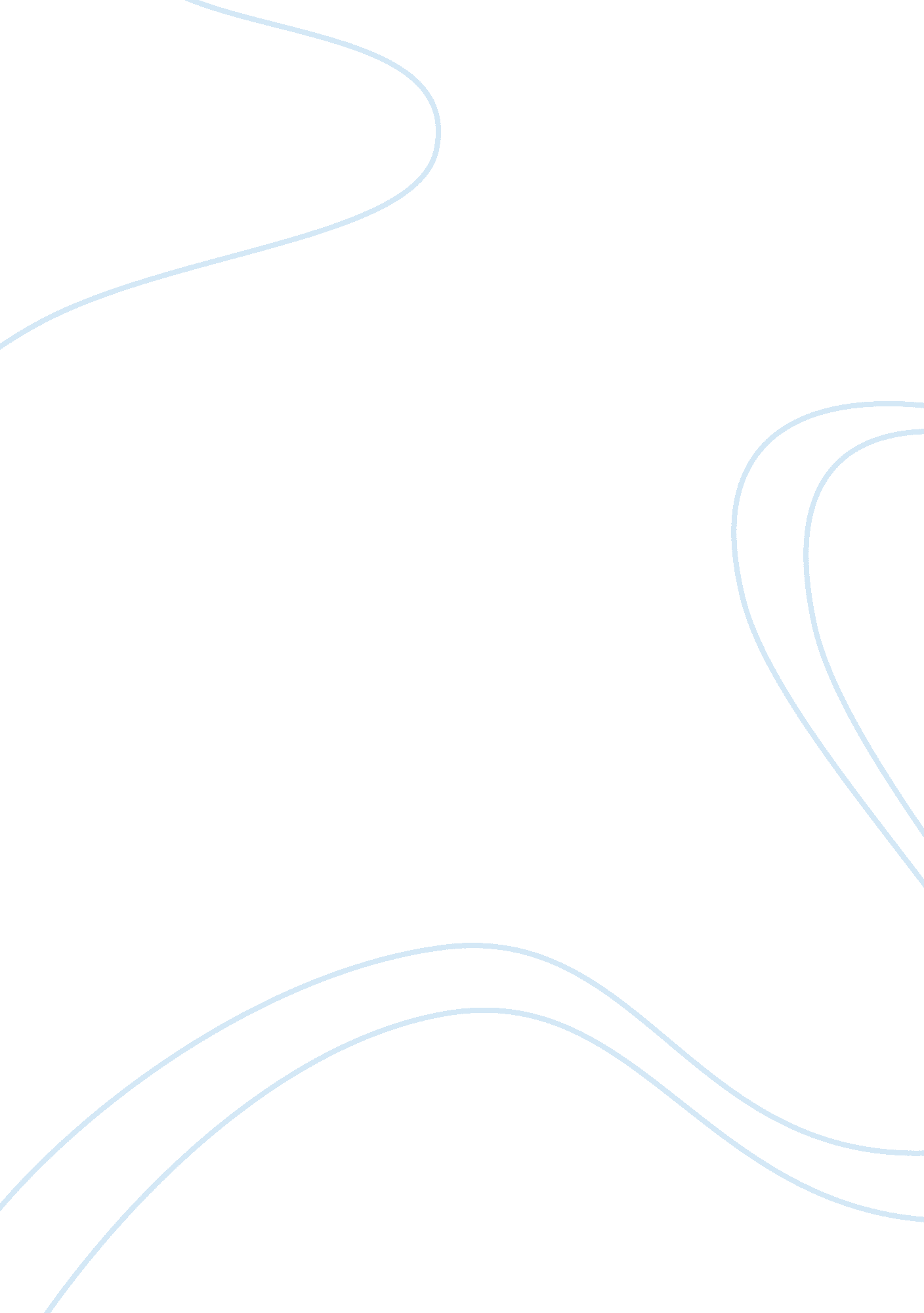 Volatiles from crushed allium sativum on radish seed germination growth essayTechnology, Development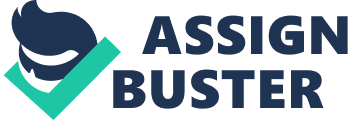 Allelopathy, is a huge construct in biological science. We will be detecting the effects of allelopathy on radish seed growing. A phenomenon that effects the endurance, growing and reproduction of beings other so 1s self. This is a merchandise of the biochemical ‘ s produced from another being, called allelopathy. In nature, allelopathy is used as a defence mechanism against viing works beings, predatory animate beings and such. We would by and large see this phenomenon in such beings as workss, bacteriums and Fungis, algae and coral ( 1a ) . The term allelopathy, comes from Grecian beginning, intending common agony ( 2 ) . While over the old ages the term has developed and come to intend more so simple toxic interactions between assorted works beings viing for nutrient, H2O and visible radiation. It developed a broader significance, of any and all interaction of beings between one another ( 3 ) . It is obvious that there can be many different types of interactions between beings, such as symbiotic, mutualistic or parasitic. Although when allelopathy is referred to, the significance is to the biochemical effects on secondary metabolites ( 1b ) . Secondary metabolites are metabolic procedures set uping growing, development and reproduction. Allium Sativum is a works being found in nature, and normally referred to as wild Allium sativum. It is really common and can turn in many climes and environments, such as comeuppances, beaches and even woods. Garlic can be used in cookery, medical specialties in many different ways. When Allium sativum is minced or crushed it can bring forth volatile chemicals. The volatile chemicals found in garlic are ; entire composing of volatile oil of 95. 72 % . Main ingredient allicin ( 25. 37 % ) , garlic acid ( 12. 19 % ) , 12 triacontanol ( 10. 61 % ) , garlic, sugar intoxicant ( 8. 78 % ) ( 4 ) . From this we can see that their are many volatile substances in garlic and therefore it is a good being to utilize when looking at the effects of allelopathy on works beings. In this experiment we are traveling to look at the effects of Allium Sativum ( garlic ) a volatile substance on the growing and sprouting of radish seeds. Since Allium sativum is a volatile substance and secretes an olfactory property in the air and oils in to the land, it should effects the growing and sprouting of radish seeds in a close locality to it. Assuming Allium sativum is an allelopathic substance, we should witness inhibited growing and sprouting of radish seeds. Literature reappraisalIn a survey to look into the growing of weeds near Cucumis sativuss under the consequence of allelopathy. It was found that weeds will non turn near adequate to vie for the foods of the Cucumis sativuss that have been exposed to allelopathic toxins. In this survey it was found that the toxicity from leachates from the pots incorporating the inhibitory Cucumis sativuss exhibited allelopathic qualities. They found that the growing of weeds around Cucumis sativuss with inhibited indexs was between 87 % less for one works. The remainder of the experimental workss, 25 in entire, exhibited 50 % or more with inhibited growing ( 5 ) . The findings in this survey are in understanding with the findings in our survey. Radish seeds growing in our survey was less with the seeds exposed to the allopathic being when compared to the radish seeds who were non exposed. In another survey, Allium urisinum L. ( wild Allium sativum ) was used every bit the as the allelopath, because of how widely distribute this works is around the universe. It is found in many different home grounds. The experiment tested for seed sprouting and works growing in boodle, amaranth and wheat, one time exposed to the volatile stuffs of wild Allium sativum in the dirt. The consequences, that wild garlic negatively influences these herbaceous workss through the dirt, by suppressing seed sprouting. this was found for some of the assorted types of seeds and non for others ( 6 ) . The consequences of this survey are in understanding with our survey. From this survey we can see that the toxins released by Allium sativum in to the environing environment can straight consequence the growing of workss though suppressing seed sprouting. Although this is non true for all species of herbaceous workss we can witness that it has damaging effects on others. In a similar survey, detecting the effects of allelopathy from Hemistepta lyrata ( a long root flower ) , on the growing of wheat, sorguam, Cucumis sativus, colza and radish seeds. The consequences of the experiment were found to hold negative effects on growing of radish, colza and wheat and merely little inhibitory effects on sorguam and Cucumis sativus. It was found that the high concentrations malondialdehyde was the chemical responsible for allelopathy in H. lyrata, doing the repressive effects on the growing of these seeds ( 7 ) . This is consistent with the consequences of our survey. Here we see that a specific chemical in the long stemmed works is responsible for the repressive effects on the assorted different workss and seeds growing and sprouting. From this experiment, we can state that it is most likely the effects of some chemical in the Allium sativum that causes its toxicity. Materials and MethodsMaterials:- 2 garlic cloves- 80 experimental radish seeds- 4 9cm Petri dishes- 4 pieces of Whatman filter paper- Distilled H2O ( 3mL per set up )- pipette- Cover Tape- 5mL Graduated cylinder- 15cm metric swayer- Ohaus Triple Beam Balance- Garlic Imperativeness- Scissorss- TinfoilProcedure: Create four indistinguishable Petri dishes, to each add one Whatman filter paper, and 3mL of distilled H2O equally throughout the paper. Make four boats utilizing the Sn foil and scissors. Cuting out a 6cm by 4cm sheet of tin foil and folding in to a boat like form. Place all four boats in the centre of the Petri dish. Then soften the cloves of garlic utilizing the garlic imperativeness and weigh them. Separate 2 gms of minced garlic into two hemorrhoids and topographic point both hemorrhoids in the Petri dishes labeled experimental group # 1 and # 2, severally. Make certain no Allium sativum is in the two control group Petri dishes. After puting the minced Allium sativum in the several experimental boats, topographic point 20 Radish seeds in all Petri dishes equally spaced in a circle around the Sn boats. Label all contains and so seal with dissembling tape all around the liner of the Petri dishes. All nicety conditions were held the same throughout the experiment. All four groups had the same size Petri dish, Whatman paper, 3mL of H2O, size and form tin foil boat, 20 radish seeds. All were sealed in the same mode utilizing a individual piece of tape wrapped around the radius of the Petri dish. They were all placed 25cm from the east facing window on the first floor, in a room temperature room. Thus, all groups received the same sum of sunlight exposure. The lone independent variables in the experiment are garlic as a volatile substance being placed in two of the tin foil boat topographic points in the several experimental groups. The dependant variable being measured is the growing and sprouting of radish seeds. To separate between the groups as mentioned above all niceties were held the same accept for two boats holding Allium sativum in them. We are proving for root length and leaf visual aspect in all groups to find the difference in growing and sprouting of radish seeds exposed to volatile substances. Data was measured daily for five yearss. Friday, Saturday and Sunday were considered one twenty-four hours. All other yearss where a 24 hr clip period apart. Data was observed each twenty-four hours at around 11: 00 AM. Datas and consequencesDatas: Day 1There were no immediate alterations observed on this twenty-four hours. The experiment was created an hr before and therefore no alterations could hold been observed wit the bare oculus. Day 2GroupAppearance ChangesNumber of turning seeds and leaf visual aspectObservations of GarlicNumber of seeds that have no alteration observedExperimental # 1Tonss of condensation5 seeds have cracked, no buddingSmell of Allium sativum has intensified and colour has changed to green15 seedsExperimental # 2Tonss of condensation3 seeds have cracked no buddingSmell of Allium sativum has intensified and colour has changed to green17 seedsControl # 1Tonss of condensation4 cracked and 3 merely budding. Smell of Allium sativum has intensified and colour has changed to green13 seedsControl # 2Tonss of condensation6 cracked and 2 merely buddingSmell of Allium sativum has intensified and colour has changed to green12 seedsDay 3GroupAppearance ChangesNumber of turning seeds and leaf visual aspectObservations of GarlicNumber of seeds that have no alteration observedExperimental # 1Condensation over boat merely3 short roots budding and 9 crackedSmell diminishing and changed colour to yellow/brown8 seedsExperimental # 2Condensation over boat merely4 short roots and 7 crackedSmell diminishing and changed colour to yellow/brown9 seedsControl # 1Condensation over boat merely6 short roots and 3 crackedSmell diminishing and changed colour to yellow/brown11 seedsControl # 2Condensation over boat merely5 short roots and 4 crackedSmell diminishing and changed colour to yellow/brown11 seedsDay 4GroupAppearance ChangesNumber of turning seeds and leaf visual aspectObservations of GarlicNumber of seeds that have no alteration observedExperimental # 1No condensation7 short roots and 6 crackedShriveled and chocolate-brown yellow7 seedsExperimental # 2No condensation8 short roots and 2 crackedShriveled and chocolate-brown yellow10 seedsControl # 1No condensation9 long roots 3 crackedShriveled and chocolate-brown yellow10 seedsControl # 2No condensation9 long roots 4 crackedShriveled and chocolate-brown yellow7 seedsDay 5GroupAppearance ChangesNumber of turning seeds and leaf visual aspectObservations of GarlicNumber of seeds that have no alteration observedExperimental # 1No condensation7 short roots and 6 crackedShriveled and chocolate-brown yellow7 seedsExperimental # 2No condensation8 short roots and 2 crackedShriveled and chocolate-brown yellow10 seedsControl # 1No condensation9 long roots 3 crackedShriveled and chocolate-brown yellow10 seedsControl # 2No condensation9 long roots 4 crackedShriveled and chocolate-brown yellow7 seedsNumber of seeds that have started sprouting and or budding: ( Graph # 1 )Length of budding seeds: ( Graph # 2 )Consequences: In the 2nd twenty-four hours of the experiment it was observed that similar growing and sprouting occurred in all groups with a somewhat inhibited growing in the experimental groups. By twenty-four hours 3 of the experiment the growing and budding rate of the control group was increased approximately by 33 % more seeds budding so those in the experimental group. However, by twenty-four hours 4 the experimental groups that germinated were a few less so in the control. While the seeds that started to bud were significantly smaller in the experimental groups so in the control groups. We witness longer stems in both control groups and seeds still checking while the rate of chapped seeds is decreasing in the experimental group, as we can see in graph figure two. On twenty-four hours 5 the last twenty-four hours informations was collected, rate Ate which seeds germinated was close with a discrepancy of one or two seeds. Although the growing and budding of the radish seeds in the control group was significantly higher as observed in the length of root size. Stem size in the control groups was at the least dual the size of the experimental groups. In graph one, there is really small discrepancy between the control groups and the experimental groups, between Numberss of seeds either turning or shooting. Although, when compared to the informations in graph two, the discrepancy is great. With respect to figure of seeds in the environment to turn at some degree is about the same. However length of budding radish seeds is greatly inhibited in the experimental groups. In graph two, by twenty-four hours five there is an infinite difference between figure of long roots developing in the experimental groups compared to the control groups. DiscussionVolatile substances have been shown to increase suppression in growing and sprouting in works beings. We see that non all workss are consequence in the same discrepancies of grades. In add-on, allelopathy from volatile substances can be determined by the grade of exposure and the toxicity of the allelopath. In our experiment we examined garlic as the volatile substance and measured the consequence it had on radish seeds in a closed environment. We were able to see that we had important negative consequences with respect to suppress growing and sprouting of radish seeds. Our informations matched informations obtained from other scientific experiments. We were able to detect in both experimental groups the rate of sprouting was well decreased in most seeds. Fewer seeds in the experimental group cracked and started to bud. Although, some seeds in the control still did non shoot and turn, it is still consistent with old research on allelopathy. From the survey Biological Suppression of Weeds: Evidence for Allelopathy in Accessions of Cucumber ( 5 ) . we say that some Cucumis sativuss were effected by the volatile stuff more so others and had discrepancies in grades of suppression. Therefore, demoing consistence with the consequences of some radish seeds holding inhibited growing in both the control and the experimental. Out information, shows that the ratio of seeds between the control group and the experimental group was important in turn outing that Allium sativum is a volatile substance, that will exhibit allelopathic traits suppressing the growing of radish seeds. In add-on, to the slowed rate of sprouting, the consequences besides showed lessening budding and root lengths in the experimental groups. This is consistent with old equal reviewed diaries in which the rates of growing and budding where inhibited by the volatile substance. As in the survey on Allelopathic Potential of Allium ursinum L. ( 6 ) , where herbaceous works beings were found to be inhibited by volatile substances in the dirt. Radish seeds develop into herbaceous workss with foliages and at that place inhibited growing in the root lengths with the experimental groups that were exposed to garlic as a volatile substance. In decision, we see that Allium sativum when minced will exhibit allelopathic traits and therefore suppress growing of radish seeds when in a close propinquity in a closed environment. In future surveies, we may look at the manner we can utilize garlic in dirt to turn assorted workss in a closer propinquity to another works that will lose indispensable foods to a neighbour works turning in a close propinquity to each other piece in a different stage of growing. For illustration to turn maize in a spot of land right following to a spot of radishes, where the dirt dividing each will be assorted with garlic. this may let each to turn at a slower gait, and at the same clip instead so dividing them so that each receives the proper sum of sunshine and H2O. therefore leting same season growing. 